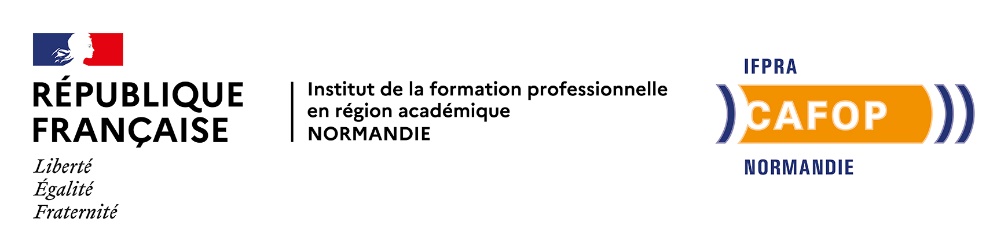 DEMANDE D’INTERVENTION Dans un souci de réactivité et pour répondre à tout moment à des besoins spécifiques pouvant émerger dans notre réseau de la formation professionnelle, nous vous proposons cette fiche de demande d’intervention qui a pour objectif de clarifier la nature de votre besoin, pour analyser sa faisabilité et ses conditions de mise en œuvre.Objectifs de l’intervention sollicitée :.......................................................................................................................................................................................................................................................................................................................................................................................................................................................................................................................Quelles sont les principales raisons, les éléments de contexte motivant votre demande :.......................................................................................................................................................................................................................................................................................................................................................................................................................................................................................................................…………………………………………………………………………………………………………………………..Quel type d’intervention vous semble le plus pertinent :  Prestation d’analyse et de conseil		 Intervention d’un expert Travail d’échange et d’analyse de pratiques	 Accompagnement individualisé  A définir			 Autre ………………………………………………Quels sont les résultats attendus de cette intervention ? :.......................................................................................................................................................................................................................................................................................................................................................................................................................................................................................................................Nom et coordonnées du demandeur :  .................................................................................................Tél : ........................................................................ Courriel : ....................................................................Structure  :    ..................................................................................................Fait à	, leL’intéressé-e		Signature de la directionCette fiche est à retourner au CAFOP (à l’attention de Christelle Bruxelle)CAFOP – IFPRA de Normandie Tél : 02.32.08.96.53 – e-mail : cafoc@ac-normandie.fr